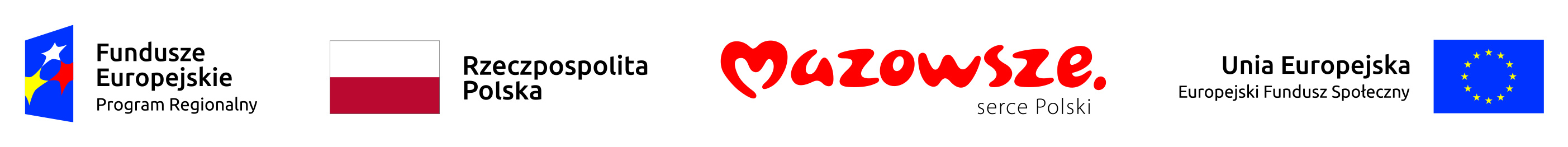   Załącznik nr 4  do Regulaminu konkursu na nabór Partnera do realizacji projektuOświadczenie przystępującego do naboru Partnera do realizacji projektu w ramach WM 2014 - 2020(obowiązek informacyjny realizowany w związku z art. 13 i art. 14  Rozporządzenia Parlamentu Europejskiego i Rady (UE) 2016/679)W związku z przystąpieniem do naboru Partnera do realizacji projektu w ramach Regionalnego Programu Operacyjnego Województwa Mazowieckiego na lata 2014-2020 Oś Priorytetowa IX Wspieranie włączenia społecznego i walki z ubóstwem, Działanie 9.1 Aktywizacja społeczno-zawodowa osób wykluczonych i przeciwdziałanie wykluczeniu społecznemu  oświadczam, że przyjmuję do wiadomości, iż:Administratorem moich danych osobowych jest:Zarząd Województwa Mazowieckiego dla zbioru Regionalny Program Operacyjny Województwa Mazowieckiego na lata 2014-2020, będący Instytucją Zarządzającą dla Regionalnego Programu Operacyjnego Województwa Mazowieckiego na lata 2014-2020, z siedzibą w Warszawie, przy ul. Jagiellońskiej 26, 03-719 Warszawa; Minister właściwy do spraw rozwoju regionalnego dla zbioru Centralny system teleinformatyczny wspierający realizację programów operacyjnych, z siedzibą w Warszawie, przy ul. Wspólnej 2/4, 00-926 Warszawa.Podstawę prawną przetwarzania moich danych osobowych stanowi art. 6 ust. 1 lit. c oraz art. 9 ust. 2 lit. g rozporządzenia Parlamentu Europejskiego i Rady (UE) 2016/679 z dnia 27 kwietnia 2016 r. w sprawie ochrony osób fizycznych w związku z przetwarzaniem danych osobowych i w sprawie swobodnego przepływu takich danych oraz uchylenia dyrektywy 95/46/WE (ogólne rozporządzenie o ochronie danych) (Dz. Urz. UE L 119 04.05.2016, str. 1, z późn. zm.) – dane osobowe są niezbędne dla realizacji Regionalnego Programu Operacyjnego Województwa Mazowieckiego na lata 2014-2020 na podstawie: w odniesieniu do zbioru Regionalny Program Operacyjny Województwa Mazowieckiego na lata 2014-2020:rozporządzenia Parlamentu Europejskiego i Rady (UE) Nr 1303/2013 z dnia 17 grudnia 2013 r. ustanawiające wspólne przepisy dotyczące Europejskiego Funduszu Rozwoju Regionalnego, Europejskiego Funduszu Społecznego, Funduszu Spójności, Europejskiego Funduszu Rolnego na rzecz Rozwoju Obszarów Wiejskich oraz Europejskiego Funduszu Morskiego i Rybackiego oraz ustanawiające przepisy ogólne dotyczące Europejskiego Funduszu Rozwoju Regionalnego, Europejskiego Funduszu Społecznego, Funduszu Spójności i Europejskiego Funduszu Morskiego i Rybackiego oraz uchylające rozporządzenie Rady (WE) nr 1083/2006;rozporządzenia Parlamentu Europejskiego i Rady (UE) Nr 1304/2013 z dnia 17 grudnia 2013 r. w sprawie Europejskiego Funduszu Społecznego i uchylające rozporządzenie Rady (WE) nr 1081/2006;ustawy z dnia 11 lipca 2014 r. o zasadach realizacji programów w zakresie polityki spójności finansowanych w perspektywie finansowej 2014–2020 (Dz. U. z 2018r. poz. 1431, z późn. zm.);w odniesieniu do zbioru Centralny system teleinformatyczny wspierający realizację programów operacyjnych: rozporządzenia Parlamentu Europejskiego i Rady (UE) Nr 1303/2013 z dnia 17 grudnia 2013 r. ustanawiające wspólne przepisy dotyczące Europejskiego Funduszu Rozwoju Regionalnego, Europejskiego Funduszu Społecznego, Funduszu Spójności, Europejskiego Funduszu Rolnego na rzecz Rozwoju Obszarów Wiejskich oraz Europejskiego Funduszu Morskiego i Rybackiego oraz ustanawiające przepisy ogólne dotyczące Europejskiego Funduszu Rozwoju Regionalnego, Europejskiego Funduszu Społecznego, Funduszu Spójności i Europejskiego Funduszu Morskiego i Rybackiego oraz uchylające rozporządzenie Rady (WE) nr 1083/2006;rozporządzenia Parlamentu Europejskiego i Rady (UE) Nr 1304/2013 z dnia 17 grudnia 2013 r. w sprawie Europejskiego Funduszu Społecznego i uchylające rozporządzenie Rady (WE) nr 1081/2006;ustawy z dnia 11 lipca 2014 r. o zasadach realizacji programów w zakresie polityki spójności finansowanych w perspektywie finansowej 2014–2020;rozporządzenia Wykonawczego Komisji (UE) Nr 1011/2014 z dnia 22 września 2014 r. ustanawiające szczegółowe przepisy wykonawcze do rozporządzenia Parlamentu Europejskiego i Rady (UE) nr 1303/2013 w odniesieniu do wzorów służących do przekazywania Komisji określonych informacji oraz szczegółowe przepisy dotyczące wymiany informacji między beneficjentami a instytucjami zarządzającymi, certyfikującymi, audytowymi i pośredniczącymi;Moje dane osobowe będą przetwarzane wyłącznie w celu realizacji Projektu, w szczególności potwierdzenia kwalifikowalności wydatków, udzielenia wsparcia, monitoringu, ewaluacji, kontroli, audytu i sprawozdawczości oraz działań informacyjno-promocyjnych w ramach Regionalnego Programu Operacyjnego Województwa Mazowieckiego na lata 2014-2020;Moje dane osobowe zostały powierzone do przetwarzania Instytucji Pośredniczącej – Mazowieckiej Jednostce Wdrażania Programów Unijnych z siedzibą w Warszawie (03-301), ul. Jagiellońska 74, Beneficjentowi realizującemu Projekt  - Gminie Gózd  oraz podmiotom, które na zlecenie Beneficjenta uczestniczą w realizacji Projektu.Moje dane osobowe mogą zostać przekazane podmiotom realizującym badania ewaluacyjne na zlecenie Instytucji Zarządzającej, Instytucji Pośredniczącej lub Beneficjenta.  Moje dane osobowe mogą zostać również powierzone specjalistycznym firmom, realizującym na zlecenie Instytucji Zarządzającej, Instytucji Pośredniczącej oraz Beneficjenta kontrole i audyt w ramach Regionalnego Programu Operacyjnego Województwa Mazowieckiego na lata 2014-2020;Podanie danych jest warunkiem koniecznym przystąpienia do naboru partnera do realizacji projektu w ramach RPO WM 2014 - 2020, a odmowa ich podania jest równoznaczna z brakiem możliwości przystąpienia do ww. naboru;Moje dane osobowe nie będą przekazywane do państwa trzeciego lub organizacji międzynarodowej.Moje dane osobowe nie będą poddawane zautomatyzowanemu podejmowaniu decyzji w sprawie indywidualnej.Moje dane osobowe będą przechowywane do czasu rozliczenia Regionalnego Programu Operacyjnego Województwa Mazowieckiego na lata 2014-2020 oraz zakończenia archiwizowania dokumentacji.Mogę skontaktować się z Inspektorem Ochrony Danych wysyłając wiadomość na adres poczty elektronicznej: iod@mazovia.pl.Mam prawo do wniesienia skargi do organu nadzorczego, którym jest Prezes Urzędu  Ochrony Danych Osobowych.Mam prawo żądać dostępu do treści swoich danych, ich sprostowania, ograniczenia przetwarzania oraz usunięcia.…..……………………………………………………………………………………Miejscowość i dataCzytelny podpis 